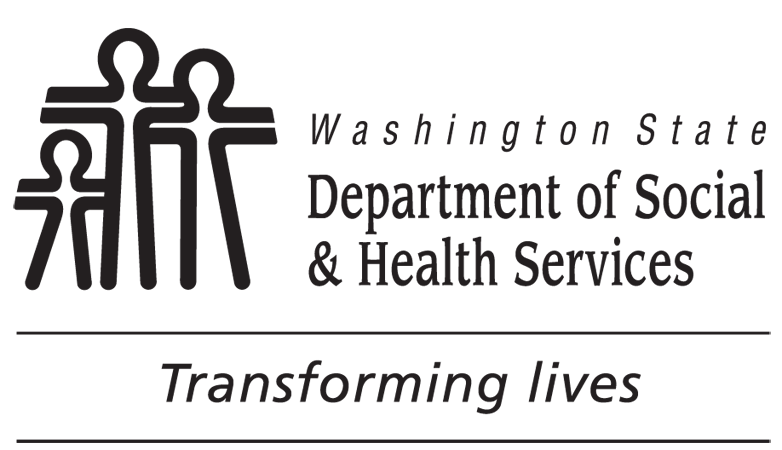 	DEVELOPMENTAL DISABILITIES ADMINISTRATION (DDA)	Consent For Use of Restrictive Procedures	Requiring an ETP	DEVELOPMENTAL DISABILITIES ADMINISTRATION (DDA)	Consent For Use of Restrictive Procedures	Requiring an ETPCLIENT NAMECLIENT NAMEDATE OF REQUESTTarget Behavior(s).  Describe specific behaviors the plan is intended to address:Target Behavior(s).  Describe specific behaviors the plan is intended to address:Target Behavior(s).  Describe specific behaviors the plan is intended to address:Proposed Restrictive Procedure(s):The attached Positive Behavior Support Plan (PBSP)clearly describes:   1) how and when the procedure(s) will be used;  2) the criteria for termination of the procedure(s); (3) the plan for recording the use and effectiveness of the procedure(s);  and 4) how the continued need for the procedure(s) will be assessed.Risks of using proposed restrictive procedure(s):Risks of not using restrictive procedure(s):Why less restrictive procedures are not recommended:What alternatives exist to the proposed procedure(s):Why are alternatives outlined not effective in eliminating the need for the proposed restrictive procedures:Approval of Program AdministratorApproval of Program AdministratorApproval of Program AdministratorPRINT LEGAL NAMEEMPLOYEE SIGNATUREDATEConsent to Use ProceduresConsent to Use ProceduresConsent to Use ProceduresPRINT CLIENT’S LEGAL NAMECLIENT SIGNATUREDATEPRINT LEGAL REPRESENTATIVE’S NAMELEGAL REPRESENTATIVE SIGNATUREDATEThis consent is valid for       months (not to exceed 12 months).This consent is valid for       months (not to exceed 12 months).This consent is valid for       months (not to exceed 12 months).Comments of client / legal representative:Comments of client / legal representative:Comments of client / legal representative: